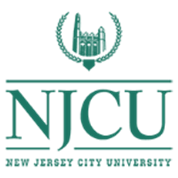 Nursing Department			Main Campus	NJCU@ Fort Monmouth 	2039 Kennedy Boulevard	Jersey City, NJ 07305RN to BSN ProgramBook List as of Fall, 2021 NURS 303 Nursing Informatics and Technology for Quality Patient Care (All Sections)  McGonigle, D., & Mastrian, K. (2018). Nursing informatics and the foundation of knowledge (4th ed.). Jones & Bartlett.  ISBN-13: 978-1-28412124-7 NURS 310 Contemporary Professional Practice for the Baccalaureate (All Sections)Masters, K. (2020).  Role development in professional nursing practice (5th  ed.). Burlington, MA: Jones and Bartlett Learning.  ISBN-13: 978-1284152913   e book is available NURS 325 Culture and Diversity in Nursing Practice (All Sections)   Purnell, L. D. & Paulanka, B. J. (2013). Transcultural health care: A Culturally competent approach (4thed.).  F. A. Davis Company.  ISBN 13:978-0803637054      NURS 351 Health Assessment (All Sections) Jarvis, C. (2020). Physical exam & health assessment (8thed.).  Elsevier. ISBN-13: 978-0-323-51080-6Jarvis, C., (2020). Student laboratory manual for physical examination & health assessment (8thed.).Elsevier. ISBN-13: 978-0-323-53203-7    NURS 425 Quality and Safety (All Sections)Sherwood, G. & Barnsteiner, J. (2017). Quality and safety in nursing: A competency approach to improving outcomes (2nded.). Wiley & Blackwell.  ISBN-13: 978-1119151678    NURS 440 Leadership and Management in Nursing Yoder-Weiss, P. (2019). Leading and managing in nursing (7thed.). Elsevier. ISBN-13: 978-0323449137NURS 460 Nursing Research and Evidence Based Practice (All Sections)  LoBiondo-Wood, G. & Haber, J. (2018). Nursing research: Methods and critical appraisal for evidence-based practice (9thEd.).  ElsevierISBN-13: 978-0323431316    ISBN-10: 9780323431316   
NURS 475 Population Based Health Care (All Sections)  Stanhope, M. & Lancaster, J. (2015). Public health nursing: Population-centered health care in the community (9thed.). Elsevier Health Sciences. ISBN-13: 978-0323321532   Recommended for all classes:American Psychological Association, Publication Manual (7thed.) IBSN 978-1433832161  NURSING ELECTIVE CLASSES: NURS 301 Pathophysiology Book information is specific to each section number and will be available from your professor.  NURS 320 Complementary and Alternative Nursing Practice (All Sections)Linquist, R., Snyder; M., & Tracy, M.F. (Eds.) (2014). Complementary & alternative therapies in nursing (7thed.). Springer Publishing. ISBN-13: 978-0826196125   NURS 326 Bio Psychosocial Impact of Women’s Healthcare Disparities Kolander, C.A.  Ballard, D.R. and Chandler, C.K. (2014) 5th Ed. Contemporary women's health: issues for today and the future. McGraw-Hill Higher EducationNURS 375 Global Perspectives in Health: Healthcare ImplicationsNo book assigned. NURS 376 Healers, Heretics and Heroines, A History of Nursing PracticeJudd, D. & Sitzman, K. (2014). A history of American nursing: Trends and eras (2nd ed.).  Jones & Barlett Learning.